FISA DISCIPLINEIData completării:	 02.03.2020		Semnătura titularului: Mircea Valeriu Deaca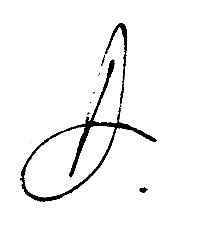 Denumirea disciplineiArtele spectacoluluiArtele spectacoluluiArtele spectacoluluiArtele spectacoluluiArtele spectacoluluiArtele spectacoluluiArtele spectacoluluiArtele spectacoluluiCodul disciplinei IA44p IA44pAnul de studiuIIISemestrul*Semestrul*Semestrul*2Tipul de evaluare finală (E / V / C)Tipul de evaluare finală (E / V / C)Tipul de evaluare finală (E / V / C)Tipul de evaluare finală (E / V / C)Tipul de evaluare finală (E / V / C)ECategoria formativă a disciplinei DF-fundamentală, DG-generală, DS-de specialitate, DE-economică/managerială, DU-umanistăCategoria formativă a disciplinei DF-fundamentală, DG-generală, DS-de specialitate, DE-economică/managerială, DU-umanistăCategoria formativă a disciplinei DF-fundamentală, DG-generală, DS-de specialitate, DE-economică/managerială, DU-umanistăCategoria formativă a disciplinei DF-fundamentală, DG-generală, DS-de specialitate, DE-economică/managerială, DU-umanistăCategoria formativă a disciplinei DF-fundamentală, DG-generală, DS-de specialitate, DE-economică/managerială, DU-umanistăCategoria formativă a disciplinei DF-fundamentală, DG-generală, DS-de specialitate, DE-economică/managerială, DU-umanistăCategoria formativă a disciplinei DF-fundamentală, DG-generală, DS-de specialitate, DE-economică/managerială, DU-umanistăCategoria formativă a disciplinei DF-fundamentală, DG-generală, DS-de specialitate, DE-economică/managerială, DU-umanistăCategoria formativă a disciplinei DF-fundamentală, DG-generală, DS-de specialitate, DE-economică/managerială, DU-umanistăCategoria formativă a disciplinei DF-fundamentală, DG-generală, DS-de specialitate, DE-economică/managerială, DU-umanistăCategoria formativă a disciplinei DF-fundamentală, DG-generală, DS-de specialitate, DE-economică/managerială, DU-umanistăDSRegimul disciplinei {DO-obligatorie, DA-opţională, DFS- facultativă}Regimul disciplinei {DO-obligatorie, DA-opţională, DFS- facultativă}Regimul disciplinei {DO-obligatorie, DA-opţională, DFS- facultativă}Regimul disciplinei {DO-obligatorie, DA-opţională, DFS- facultativă}Regimul disciplinei {DO-obligatorie, DA-opţională, DFS- facultativă}Regimul disciplinei {DO-obligatorie, DA-opţională, DFS- facultativă}Regimul disciplinei {DO-obligatorie, DA-opţională, DFS- facultativă}DANumărul de crediteNumărul de crediteNumărul de credite2Total ore din planul de învăţământTotal ore din planul de învăţământTotal ore din planul de învăţământ24Total ore studiu individualTotal ore studiu individualTotal ore studiu individual26Total ore pe semestruTotal ore pe semestruTotal ore pe semestru50Titularul disciplineiDR. Mircea Valeriu DeacaDR. Mircea Valeriu DeacaDR. Mircea Valeriu DeacaDR. Mircea Valeriu DeacaDR. Mircea Valeriu DeacaDR. Mircea Valeriu DeacaDR. Mircea Valeriu DeacaDR. Mircea Valeriu DeacaDR. Mircea Valeriu DeacaDR. Mircea Valeriu DeacaDR. Mircea Valeriu DeacaFacultateaFacultateaISTORIENumărul total de ore (pe semestru) din planul de invatamant(Ex: 28 la C dacă disciplina are curs de  14_saptămâni x 2_h_curs pe saptămână)Numărul total de ore (pe semestru) din planul de invatamant(Ex: 28 la C dacă disciplina are curs de  14_saptămâni x 2_h_curs pe saptămână)Numărul total de ore (pe semestru) din planul de invatamant(Ex: 28 la C dacă disciplina are curs de  14_saptămâni x 2_h_curs pe saptămână)Numărul total de ore (pe semestru) din planul de invatamant(Ex: 28 la C dacă disciplina are curs de  14_saptămâni x 2_h_curs pe saptămână)Numărul total de ore (pe semestru) din planul de invatamant(Ex: 28 la C dacă disciplina are curs de  14_saptămâni x 2_h_curs pe saptămână)CatedraCatedraIstorie antică, arheologie şi Istoria arteiNumărul total de ore (pe semestru) din planul de invatamant(Ex: 28 la C dacă disciplina are curs de  14_saptămâni x 2_h_curs pe saptămână)Numărul total de ore (pe semestru) din planul de invatamant(Ex: 28 la C dacă disciplina are curs de  14_saptămâni x 2_h_curs pe saptămână)Numărul total de ore (pe semestru) din planul de invatamant(Ex: 28 la C dacă disciplina are curs de  14_saptămâni x 2_h_curs pe saptămână)Numărul total de ore (pe semestru) din planul de invatamant(Ex: 28 la C dacă disciplina are curs de  14_saptămâni x 2_h_curs pe saptămână)Numărul total de ore (pe semestru) din planul de invatamant(Ex: 28 la C dacă disciplina are curs de  14_saptămâni x 2_h_curs pe saptămână)Domeniul fundamental deştiinţă, artă, culturăDomeniul fundamental deştiinţă, artă, culturăŞTIINŢE UMANENumărul total de ore (pe semestru) din planul de invatamant(Ex: 28 la C dacă disciplina are curs de  14_saptămâni x 2_h_curs pe saptămână)Numărul total de ore (pe semestru) din planul de invatamant(Ex: 28 la C dacă disciplina are curs de  14_saptămâni x 2_h_curs pe saptămână)Numărul total de ore (pe semestru) din planul de invatamant(Ex: 28 la C dacă disciplina are curs de  14_saptămâni x 2_h_curs pe saptămână)Numărul total de ore (pe semestru) din planul de invatamant(Ex: 28 la C dacă disciplina are curs de  14_saptămâni x 2_h_curs pe saptămână)Numărul total de ore (pe semestru) din planul de invatamant(Ex: 28 la C dacă disciplina are curs de  14_saptămâni x 2_h_curs pe saptămână)Domeniul pentru studii universitare de licenţăDomeniul pentru studii universitare de licenţăISTORIETotalC**SLPDirecţia de studiiDirecţia de studiiISTORIA ARTEI** C-curs, S-seminar, L-activităţi de laborator, P-proiect sau lucrări practice ** C-curs, S-seminar, L-activităţi de laborator, P-proiect sau lucrări practice ** C-curs, S-seminar, L-activităţi de laborator, P-proiect sau lucrări practice ** C-curs, S-seminar, L-activităţi de laborator, P-proiect sau lucrări practice ** C-curs, S-seminar, L-activităţi de laborator, P-proiect sau lucrări practice ** C-curs, S-seminar, L-activităţi de laborator, P-proiect sau lucrări practice ** C-curs, S-seminar, L-activităţi de laborator, P-proiect sau lucrări practice ** C-curs, S-seminar, L-activităţi de laborator, P-proiect sau lucrări practice Competenţe specificedisciplinei1. Cunoaştere şi înţelegere  Cunoștințe minime în domeniul științelor umaniste care pot fi aplicate interdisciplinar studiului imaginii, artelor spectacolului și care să permită o abordare istorică, socială ori semiotică a fenomenului cultural audiovizual. Cunoștințe minime de istoria artei plastice, teatrale și cinematografice universale.Competenţe specificedisciplinei2. Explicare şi interpretare  Studenții devin mai atenți la rigoarea demonstrației ideilor susținute în scris și, totodată, sunt confruntați cu deschiderile și limitele abordărilor interdisciplinare. În mod particular studenții se familiarizează cu tradiția culturii populare și cu particularitățile stilistice ale creațiilor cinematografice, teatrale și plastice aparținând acestui curent.Competenţe specificedisciplinei3. Instrumental – aplicative  Studenții se familiarizează cu o serie de abordări teoretice și practice ale analizei discursului audiovizual. Ei învață să prezinte eseuri și analize de film. Pe de altă parte studenții învață o euristică – proceduri și etape de înțelegere a discursului audiovizual - ce le poate facilita analiza și interpretarea operelor ce aparțin artelor vizuale și spectacolului.Competenţe specificedisciplinei4. Atitudinale  Crearea unui mediu de dezbatere cu aplicații practice asupra producțiilor audiovizuale artistice, expunerea lor și analiza relației acestora cu publicul/spectatorul, utilizând cadrul de interpretare al studiilor culturale și al teoriei critice din domeniul audiovizualului și studiilor culturale.Tabla de materiiIntroducere: ce sunt artele spectacolului?  (2 ore)Teatrul antic și medieval: măști, farse și tragedii. (2 ore)Carnavalul ca spațiu de întâlnire a artelor spectacolului.  (2 ore)Studii de caz:Carnavalul medieval (2 ore)Carnavalul la Rabelais (2 ore)Carnavalul reinterpretat în opera lui Fellini (2 ore)Dansul de la rit la artă (2 ore)Cinematografia: artă, tehnologie sau divertisment? (2 ore)Concepte și metode în analiza spectacolului:Structuralismul (2 ore)Semiotica (2 ore)Evoluții în artele postmoderne:Instalația și spectacolului (2 ore)Avangardele și artele spectacolului (2 ore)BibliografiaBaltrusaitis (Jurgis), Evul Mediu Fantastic (Le Moyen Age fantastique) Meridiane : Bucuresti, 1975Baltrusaitis (Jurgis) , Oglinda, Meridiane, București, 1981Drogeanu Paul, Practica fericirii, București,  Editura Eminescu,1985;Gaignebet Claude, Le carnaval : essais de mythologie, Paris , Payot, 1974Gaignebet Claude, Art profane et religion populaire au Moyen Age, Presses Universitaires de France, 1985;Ley, Graham,  A Short Introduction to the Ancient Greek Theater, Chicago, 2006Gurr, Andrew, The Shakespearean Stage 1574–1642. Cambridge University Press, 1992 Milling, Jane și Graham Ley, Modern Theories of Performance: From Stanislavski to Boal, Palgrave, 2001Mihai Florea Scurtă istorie a teatrului românesc, București , Editura Meridiane, 1970Adshead-Lansdale, J. (ed.), Dance History: An Introduction, Routledge, 1994La stabilirea notei finale se iau în considerarePonderea în notare, exprimată in  %{Total=100%}- răspunsurile la examen / colocviu (evaluarea finală)70%- activităţile gen teme / referate / eseuri / traduceri / proiecte etc30%